16.03.2021Результаты   проведения познавательной  игры «Акватория»Городская познавательная игра «Акватория» проводилась 16.03.2021 г. в ДДТ «Ровесник» и была посвящена Дню Воды. Организаторами квеста являются ФГБУ «Зейский государственный природный заповедник» и МБО ДО ДДТ «Ровесник», при поддержке ПАО «РусГидро» - «Зейская ГЭС».В квесте приняли участие команды из МОБУ ЦО, МОБУ СОШ № 4, МОАУ СОШ № 1, МОАУ Лицей. Общее количество участников мероприятия 29 человек (с учетом педагогов). Возраст участников – 10 классы.В организации и проведении мероприятия приняли участие:-  Кравцова Елена Владимировна, педагог-организатор МБО ДО ДДТ «Ровесник»Результаты квеста:I место – МОАУ СОШ № 4, руководитель Соколова Л.В.II место – МОАУ Лицей, руководитель Баштанник О.В., Романенко П.Н.II место – МОАУ СОШ № 1, руководитель Сможная В.И.III место – МОБУ ЦО, руководитель Ходунова Г.В.Награждение участников и победителей:Все участники игры получили дипломы и памятные подарки от Зейского заповедника и ПАО «РусГидро» - «Зейская ГЭС». Контакты:Стаброва Наталья Николаевна, методист по экологическому просвещению Тел. сот.  8 914 566 58 57stabr78@yandex.ru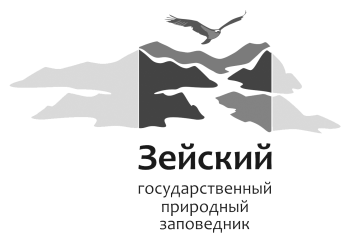 ФГБУ «ЗЕЙСКИЙ ГОСУДАРСТВЕННЫЙ ПРИРОДНЫЙ ЗАПОВЕДНИК»ФГБУ «ЗЕЙСКИЙ ГОСУДАРСТВЕННЫЙ ПРИРОДНЫЙ ЗАПОВЕДНИК»тел/факс (41658)2-17-53(канцелярия заповедника)E-mail: ecopros@mail.ru. Зея Амурской обл.ул. Строительная, 71 Заповедник